§9707.  Acceptance of personal recognizance with depositA forest ranger may accept recognizances in accordance with the following procedures:  [PL 1989, c. 704, §2 (NEW).]1.  Acceptance.  A forest ranger making an arrest for any crime defined in this chapter at a point more than 50 miles distant from the nearest District Court may accept the personal recognizance of the arrested person in an amount not to exceed $500 for the arrested person's appearance before the nearest District Court on a specified date and a deposit in money to the amount of that recognizance;[PL 1989, c. 704, §2 (NEW).]2.  Report.  The forest ranger shall report any personal recognizance with deposit accepted and forward that deposit to the District Court to which the recognizance is returnable; and[PL 1989, c. 704, §2 (NEW).]3.  Forfeiture of deposit.  If the person on bail fails to appear in the court on the day specified, either in person or by counsel, the court shall order the recognizance and money deposit forfeited and may take any other action necessary.  Forfeited money collected by the court must be paid to the General Fund.[PL 1989, c. 704, §2 (NEW).]SECTION HISTORYPL 1989, c. 704, §2 (NEW). The State of Maine claims a copyright in its codified statutes. If you intend to republish this material, we require that you include the following disclaimer in your publication:All copyrights and other rights to statutory text are reserved by the State of Maine. The text included in this publication reflects changes made through the First Regular and First Special Session of the 131st Maine Legislature and is current through November 1, 2023
                    . The text is subject to change without notice. It is a version that has not been officially certified by the Secretary of State. Refer to the Maine Revised Statutes Annotated and supplements for certified text.
                The Office of the Revisor of Statutes also requests that you send us one copy of any statutory publication you may produce. Our goal is not to restrict publishing activity, but to keep track of who is publishing what, to identify any needless duplication and to preserve the State's copyright rights.PLEASE NOTE: The Revisor's Office cannot perform research for or provide legal advice or interpretation of Maine law to the public. If you need legal assistance, please contact a qualified attorney.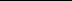 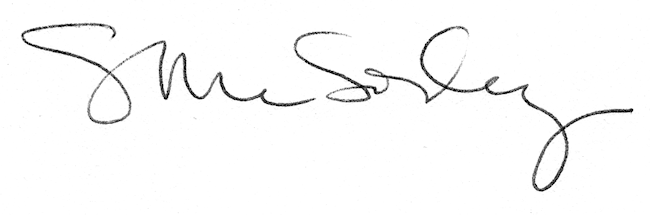 